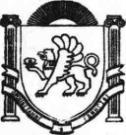 Республика Крым Белогорский район Васильевское сельское поселение23-я сессия Васильевского сельского совета I-го созываРЕШЕНИЕ23.03.2016 г.	с. Васильевка	№145Об утверждении Положения о ежегодном отчете Васильевскому сельскому совету Главы Васильевского сельского поселения о результатах его деятельности идеятельности администрации Васильевского сельского поселенияВ соответствии с пунктом 5 статьи 36 Устава муниципального образования Васильевское сельское поселение Белогорского района Республики Крым, Васильевский сельский совет РЕШИЛ:Утвердить Положение о ежегодном отчете Васильевскому сельскому совету Главы Васильевского сельского поселения о результатах его деятельности и деятельности администрации Васильевского сельского поселения (прилагается). Обнародовать настоящее решение на информационном стенде в администрации Васильевскому сельского поселения Белогорского района Республики Крым по адресу: с.Васильевка ул.А. Каманская, д.50 на официальной странице муниципального образования Васильевское сельское поселение Белогорского района на портале Правительства Республики Крым rk.gov.ru в разделе «Белогорский район. Муниципальные образования района. Васильевское сельское поселение». Настоящее постановление вступает в силу с момента обнародования. Контроль за исполнением данного решения возложить на председателя Васильевского сельского совета - главу администрации Васильевского сельского поселения. Председатель сельского совета                                                      В.Д ФрангопуловПриложение к решению  23 -й сессии Васильевского сельского совета 1-го созыва от23.03.2016 г. №145Положение о ежегодном отчете Васильевскому сельскому совету Главы Васильевского сельского поселения о результатах его деятельности и деятельностиадминистрации Васильевского сельского поселения.Общие положения Настоящее Положение разработано в соответствии с Федеральным законом от 06.10.2003 N 131-ФЗ "Об общих принципах организации местного самоуправления в Российской Федерации", ст. 36 Устава муниципального образования Васильевское сельское поселение Белогорского района Республики Крым и устанавливает порядок подготовки, заслушивания, назначения и проведения ежегодного отчета Главы Васильевского сельского поселения (далее – Глава поселения) перед Васильевским сельским советом о результатах его деятельности и деятельности возглавляемой им администрации Васильевского сельского поселения (далее - Администрация поселения), в том числе о решении вопросов, поставленных Васильевским сельским советом Васильевского сельского поселения (далее – сельский	совет).Настоящее Положение разработано с целью реализации исключительной компетенции представительного органа муниципального образования по контролю за исполнением органами местного самоуправления и должностными лицами местного самоуправления Васильевского сельского поселения полномочий по решению вопросов местного значения. Отчет Главы поселения проводится ежегодно на заседании Васильевского сельского совета после принятия решения сельского совета об исполнении бюджета за прошлый год. Отчет назначается и проводится на основании решения сельского совета, содержащего дату, время, место проведения соответствующего заседания, а также перечень вопросов, поставленных сельским советом и направленных Главе поселения в отчетном периоде. Отчет проводится не ранее 30 календарных дней со дня принятия решения Васильевским сельским советом о назначении и проведении отчета. 2. Структура и содержание ежегодного отчета2.2. Об исполнении полномочий Главы поселения и Главы Администрации поселения по решению вопросов местного значения, определенных Уставом поселения.О достигнутых показателях эффективности деятельности органов местного самоуправления. Об исполнении отдельных государственных полномочий, переданных органам местного самоуправления федеральными законами и законами Республики Крым. 2.5. О решении вопросов, поставленных Васильевским сельским советом, которые направлялись Главе поселения в отчетном периоде. 2.6. Задачи Администрации поселения на предстоящий период (год), сформированные на основе анализа деятельности за предыдущий период.3. Порядок представления текста отчетного доклада Главы поселения в Совет депутатов3.1. Текст доклада Главы поселения представляется в Васильевский сельский совет не позднее чем за 20 календарных дней до даты проведения заседания Васильевского сельского совета, посвященного отчету.. 3.2. Текст доклада Главы поселения предварительно рассматривается на заседаниях постоянных депутатских комиссий Васильевского сельского совета не позднее чем за 15 календарных дней до заседания Васильевского сельского совета , на котором будет заслушиваться отчет. 3.3. Комиссии готовят дополнительные вопросы Главе поселения, которые доводятся до него не позднее чем за 10 календарных дней до заслушивания отчета на заседании Васильевского сельского совета.4.	Процедура	заслушивания	отчета	Главы	поселения4.1. На заседание Васильевского сельского совета, на котором заслушивается отчет Главы поселения, приглашаются заместители Главы, руководители органов Администрации, представители общественности, средств массовой информации. 4.2. Процедура отчета включает в себя доклад Главы поселения, который произносится им лично, а также ответы на вопросы депутатских комиссий и депутатов. 4.3. По результатам отчета Васильевским сельским советом принимается решение об оценке результатов деятельности Главы поселения и деятельности Администрации поселения, в том числе по решению вопросов, поставленных Васильевским сельским советом. Решение принимается открытым голосованием. Результат голосования признается действительным, если за него высказалось более половины от установленной численности депутатов сельского совета. Данный результат указывается в решении сельского совета, в которое также могут быть включены рекомендации сельского совета Главе поселения, направленные на более эффективное выполнение вопросов местного значения. Решение подписывается председателем Васильевского сельского совета. 4.4. Неудовлетворительная оценка деятельности Главы поселения по результатам его ежегодного отчета перед Васильевским сельским советом, данная два года подряд, является основанием для рассмотрения вопроса об удалении Главы поселения в отставку в соответствии со ст. 74.1 Федерального закона N 131-ФЗ "Об общих принципах организации местного самоуправления в Российской Федерации" и Уставом муниципального образования Васильевское сельское поселение Белогорского района Республики КрымРешение сельского Совета, отчет Главы поселения подлежат официальному опубликованию. Контроль за соблюдением норм настоящего Положения осуществляет председатель Васильевского сельского совета. ОтчетГлавыпоселениядолженсодержатьследующуюинформацию:2.1.Осоциально-экономическомсоциально-экономическомсоциально-экономическомразвитиипоселения.